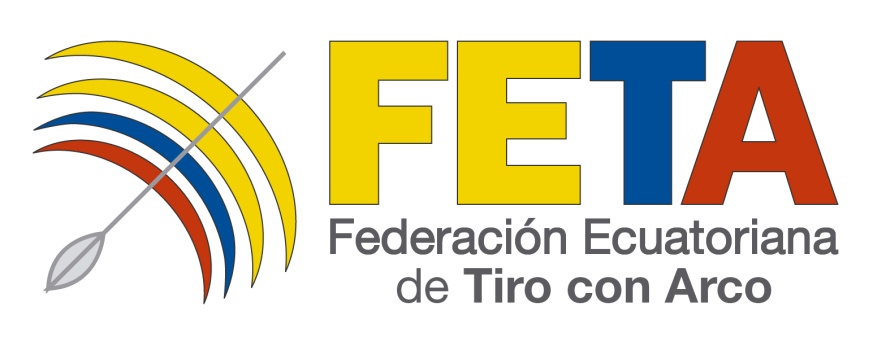 South American, Open Youth Archery Championship "Ciudad de Guayaquil"From 4 to 9   October 2021 GUAYAQUIL – ECUADORPlace and DateThe South American Championship "Ciudad de Guayaquil" will be held at the Estadio Modelo Alberto Spencer, located in the city of Guayaquil – EcuadorDate: October 4-9, 2021.ParticipantsCategories Recurve Junior Men, Recurve Junior Women, Compound Junior Men, and Compound Junior Women.  Archers who were born in 2001 or later.Categories Recurve Cadet Men, Recurve Cadet Women, Compound Cadet Men, and Compound Cadet Women.  Archers who were born in 2004 or later.Athletes from National Federations and Archery clubs affiliated and recognized in their countries.Each archer may participate in one category only.South American competitions: only teams from South American countries.Open competition:  All World Archery Member Associations can register archers for the open event, and there is no limit in the number of participants a national federation can enter in each category.Important datesPreliminary programmingThis preliminary schedule is subject to change, which will be reported as soon as possible.Team CompetitionTeams will be composed of 2 athletes, in compliance with the team format for the Pan American Junior GamesThe mixed teams will be composed of two athletes (a man and a woman) in the same bow category.RegistrationsRegistrations, accommodation reservations, transfers, flight arrival/departure information, and visa invitation letter requirements must be made on World Archery’s Online Registration System, WAREOS.Preliminary registration must be made by July 31, 2021.The final registration must be made by September 15, 2021.All participating delegations must have registered by that date: List of their athletes, coaches and officials.Each registered delegation shall designate a person who shall be the representative of the team. The person with whom the organizing committee will maintain all communication regarding registration, claims and all queries and general information that may be necessary to resolve during the stay and the course of the championship. Accommodation Sheraton Guayaquil Hotel5-star hotelSingle Room:	US$ 100.00 per room per dayDouble room: US$ 160.00 per room per dayCheck-in from: October 2 or 3, 2021 at 14:00Check-out until: October 10, 2021 at 12:00Hotel website  https://www.espanol.marriott.com/hotels/travel/gyesi-sheraton-guayaquil-hotel/ 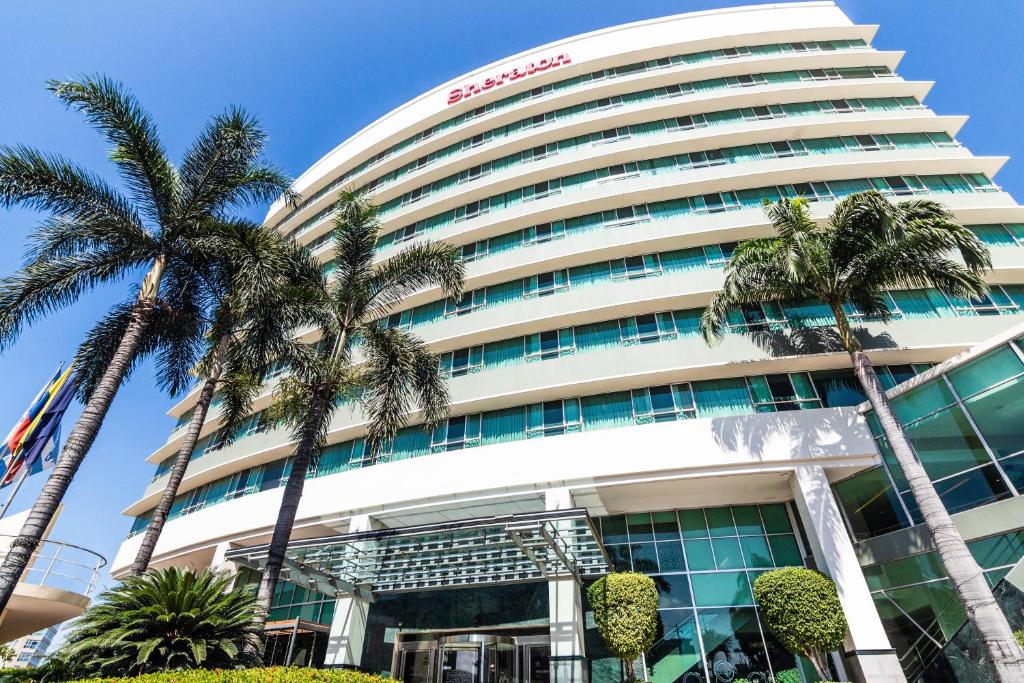 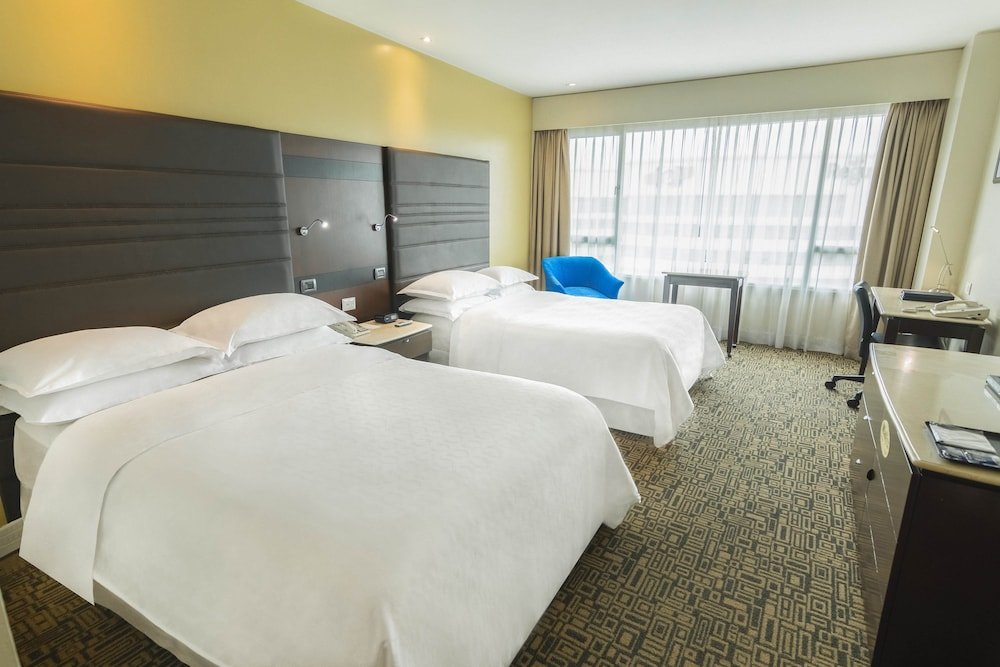 The entire team must be accommodated in the same hotel. The accommodation includes breakfast, lunch, dinner, and transport between airport-hotel-competition venue. Lunch will be served at the stadium where the competition is held. Breakfast and dinner should be taken at the hotel´s restaurant, not at any other restaurant.Entry FeeIndividual: US$80 per athleteOfficers/coaches: US$70 per personPayment conditions The registration fee must be paid in full before the arrival of the delegation.The hotel reservations require of a minimum deposit of 50% of the total amount and must be transferred before August 31, 2021. The final outstanding balance shall be transferred by 15 September 2021.The bank details for the transfer are in the name of:FEDERACION ECUATORIANA DE TIRO CON ARCOBanco BolivarianoChecking Account No.: 0855053013Swift Code: BBOLECEGXXXAddresses:All payments will be made in USD by bank transfer. All bank charges will be paid by the participants. Credit cards will not be accepted.Cancellations and changesAll cancellations and changes will be made through WAREOS.Cancellations received by September 20, 2021, will be fully refunded after covering for bank charges.Cancellations received after September 20 are non-refundable.All refunds will be processed after the event.Name changes will be accepted for team officials or athletes (same category and division) up to two days before official practice without any charge or penalties.In the case of late arrivals, the accommodation will be charged from the original date of reservation.Health regulations (COVID-19)Participants are defined as athletes, coaches, officials, judges, volunteers, and all personnel who are present during the event.All participants must follow the health rules laid down by local and national authorities as well as those specific to the sport.Any participant who feels unwell should not attend.All participants should check their health status regularly.As of May 31, 2021, Ecuador's entry and exit protocols are:By order of the National Emergency Operations Committee (COE) all passengers entering Ecuador through any of the authorized points of entry, without exception, must present a mandatory RT-PCR test or printed negative antigen test (original and duplicate), performed up to three (3) days before arrival in Ecuador or the printed COVID-19 vaccination card or its equivalent (original and duplicate), with the complete schema. In addition, the National COE has indicated that passengers whose point of origin, stopover or transit is Brazil must undergo mandatory quarantine for 10 days in hotels authorized by the Ministry of Tourism, regardless of the result of a COVID-19 test. This provision is effective as of April 8, 2021 at 11:59 p.m.For admission you must also fill out the Traveler's Health Declaration Form  that you can download from  https://www.cancilleria.gob.ec/wp-content/uploads/2020/06/formulario_de_salud_del_viajero_revisado.pdf.pdf_1-1.pdfAuthorities in Ecuador do not request COVID-19 testing to leave the country. You only need your usual travel documentation and mandatory mask-wearing. However, we recommend that you inform your airline about the provisions in place to enter or leave your destination country, including check-in requirements.For more information or requirements update visit the websites:http://www.tagsa.aerohttps://www.gestionderiesgos.gob.ec/coe-nacional/On October 8 and 9, sampling services for COVID tests will be available for those participants who require this test to return to their country. COVID-19 tests have a cost of:RT-PCR: $60COVID19 antigens: $40These prices may vary according to the prices that are established on that date. The coordination for the tests will be carried out upon the arrival of the delegations.Additional Information WeatherDue to its location, the climate of Guayaquil is warm almost all year round. For October, the temperature ranges between 21 and 30 degrees Celsius, with a relative humidity of 57%InternetThe hotel has WiFi internet in rooms and public areas of the hotel.  No internet service will be provided at the shooting range.Ianseo ScorekeeperIn the competition, the Ianseo Scorekeeper will be used for the recording of the score. Athletes must have a cell phone with the application downloaded.To inquire about the installation or use of the application you can consult the website www.ianseo.net or watch the video  https://www.youtube.com/watch?v=FBkXUU6TFKsContact InformationFor more information:Web: www.feta.org.ecFacebook, Instagram and Twiteer: fetaecuadorMail: fetasudamericano2021@gmail.comGuillermo Quiroga: +593 997002916Juan Sánchez Rugel: +593 993300270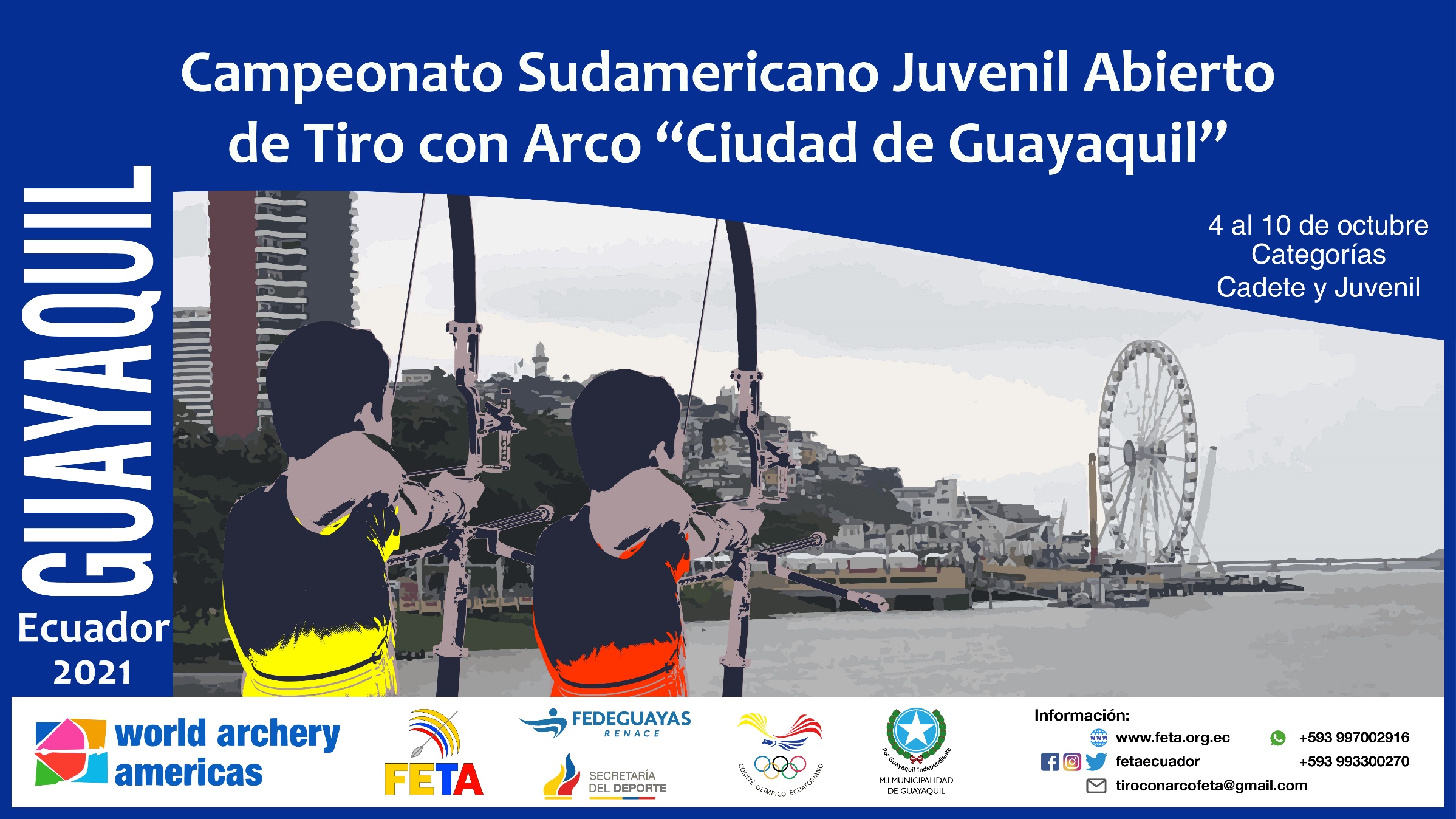 deadlineStart of registrationJune 14, 2021Preliminary registration deadlineJuly 31, 2021Final registration deadlineSeptember 15, 2021Accommodation reservationsAugust 31, 2021 Request for transport Airport-Hotel-AirportSeptember 15, 2021Request for visa support lettersAugust 31, 2021Final payment of accommodationsSeptember 15, 2021Deadline for cancellation with refundSeptember 20, 2021dateActivity2&3-OctArrivals3-octUnofficial practice4-octOfficial practice, equipment inspection and team managers' meeting5-octQualification round: all categories6-octMixed team and team: South American Championships Elimination to Bronze matchesTeam and Mixed Team Eliminations till Gold matches (open event)7-octIndividual Elimination to medal matches (open event)8-octIndividual Elimiination to Bronze matches – South American Championships9-octCompound Team and Mixed Team Gold Matches – South American Championships.Recurve Team and Mixed Team Gold Matches – South American Championships.Individual Compound Gold Matches – South American ChampionshipsIndividual Recurve Gold Matches – South American ChampionshipsAward ceremony10-octDeparturesBanco BolivarianoJunín 200 and PanamáGuayaquil, EC090306EcuadorFederación ecuatoriana de tiro con arcoAv. From the Americas s//nEcuadorian Olympic Committee BuildingGuayaquil, EC090510Ecuador